ПРАВИТЕЛЬСТВО РЕСПУБЛИКИ ТЫВА
ПОСТАНОВЛЕНИЕТЫВА РЕСПУБЛИКАНЫӉ ЧАЗАА
ДОКТААЛот 18 мая 2022 г. № 303г. КызылО внесении изменений в Положение о порядке и условиях предоставления субсидии на строительство (приобретение) жилья спортсменам Республики Тыва, завоевавшим звания чемпионов или призеров Олимпийских игр, Паралимпийских игр, Сурдлимпийских игр, чемпионов и призеров чемпионатов и первенств России, Европы и мира по олимпийским видам спорта, чемпионов мира по неолимпийским видам спорта, победителям всемирных соревнований по национальным видам спорта, и их спортивным тренерамВ соответствии со статьей 15 Конституционного закона Республики Тыва от 31 декабря 2003 г. № 95 ВХ-I «О Правительстве Республики Тыва» Правительство Республики Тыва ПОСТАНОВЛЯЕТ:1. Внести в Положение о порядке и условиях предоставления субсидии на строительство (приобретение) жилья спортсменам Республики Тыва, завоевавшим звания чемпионов или призеров Олимпийских игр, Паралимпийских игр, Сурдлимпийских игр, чемпионов и призеров чемпионатов и первенств России, Европы и                         мира по олимпийским видам спорта, чемпионов мира по неолимпийским видам спорта, победителям всемирных соревнований по национальным видам спорта, и их спортивным тренерам, утвержденное постановлением Правительства Республики Тыва от 20 октября 2011 г. № 614, следующие изменения:1) пункт 3 изложить в следующей редакции:«3. Субсидии лицам, указанным в пункте 2 настоящего Положения, предоставляются в пределах средств, предусмотренных на указанные цели в законе                     Республики Тыва о республиканском бюджете Республики Тыва на соответствующий финансовый год и плановый период и в подпрограмме «Развитие ипотечного жилищного кредитования в Республике Тыва» государственной программы Республики Тыва «Обеспечение жителей Республики Тыва доступным и комфортным жильем на 2021-2025 годы» утвержденной постановлением Правительства Республики Тыва от 9 декабря 2020 г. № 616.»;2) в абзаце втором пункта 7 цифры «1,5» заменить цифрой «3»;3) пункт 17 изложить в следующей редакции:«17. Получатель субсидии обязан представить отчетность для последующего представления Министерством спорта Республики Тыва в Министерство труда и социальной политики Республики Тыва в целях формирования сводного отчета в орган статистики по форме «Сведения о средствах на реализацию мер социальной поддержки отдельных категорий граждан по расходным обязательствам субъекта Российской Федерации и муниципальных образований» (форма № 2-соцподдержка (полугодовая) и «Сведения о реализации мер социальной поддержки отдельных категорий граждан за счет средств консолидированного бюджета субъекта Российской Федерации» (форма № 3-соцподдержка (годовая). В случае установления факта           нецелевого использования субсидии Министерство спорта Республики Тыва в течение 5 рабочих дней со дня обнаружения указанного факта направляет гражданину требование о возврате полученной субсидии.».2. Разместить настоящее постановление на «Официальном интернет-портале правовой информации» (www.pravo.gov.ru) и официальном сайте Республики Тыва в информационно-телекоммуникационной сети «Интернет».Глава Республики Тыва 		                                                                 В. Ховалыг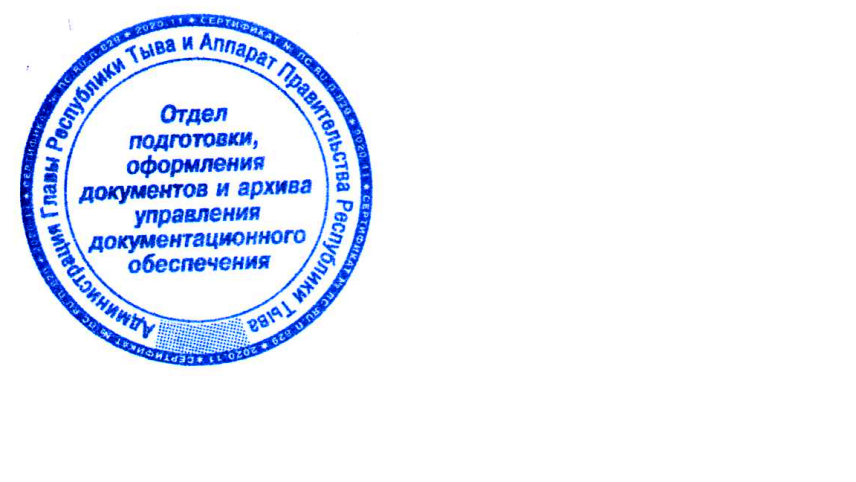 